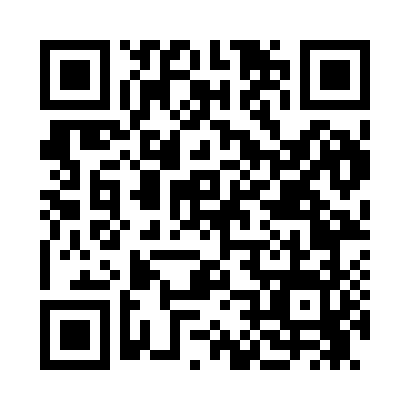 Prayer times for Atchley, Missouri, USASat 1 Jun 2024 - Sun 30 Jun 2024High Latitude Method: Angle Based RulePrayer Calculation Method: Islamic Society of North AmericaAsar Calculation Method: ShafiPrayer times provided by https://www.salahtimes.comDateDayFajrSunriseDhuhrAsrMaghribIsha1Sat4:215:501:095:028:279:572Sun4:205:501:095:028:289:583Mon4:205:501:095:028:299:594Tue4:195:501:095:038:2910:005Wed4:195:491:095:038:3010:006Thu4:195:491:105:038:3010:017Fri4:185:491:105:038:3110:028Sat4:185:491:105:048:3110:029Sun4:185:491:105:048:3210:0310Mon4:175:491:105:048:3210:0411Tue4:175:491:115:048:3310:0412Wed4:175:481:115:058:3310:0513Thu4:175:481:115:058:3410:0514Fri4:175:481:115:058:3410:0615Sat4:175:491:125:058:3510:0616Sun4:175:491:125:058:3510:0717Mon4:175:491:125:068:3510:0718Tue4:175:491:125:068:3510:0719Wed4:175:491:125:068:3610:0820Thu4:175:491:135:068:3610:0821Fri4:185:491:135:078:3610:0822Sat4:185:501:135:078:3610:0823Sun4:185:501:135:078:3610:0824Mon4:185:501:135:078:3710:0825Tue4:195:511:145:078:3710:0826Wed4:195:511:145:088:3710:0827Thu4:205:511:145:088:3710:0828Fri4:205:521:145:088:3710:0829Sat4:215:521:145:088:3710:0830Sun4:215:531:155:088:3710:08